Rural electrification of Castlegregory, Co Kerry in 1952Area: Castlegregory
Started: February 1952
Finished: July 1952
Poles used: 933
Line used (km): 75
Premises connected: 253Castlegregory was a sizeable pig and poultry centre according to The REO News from August 1952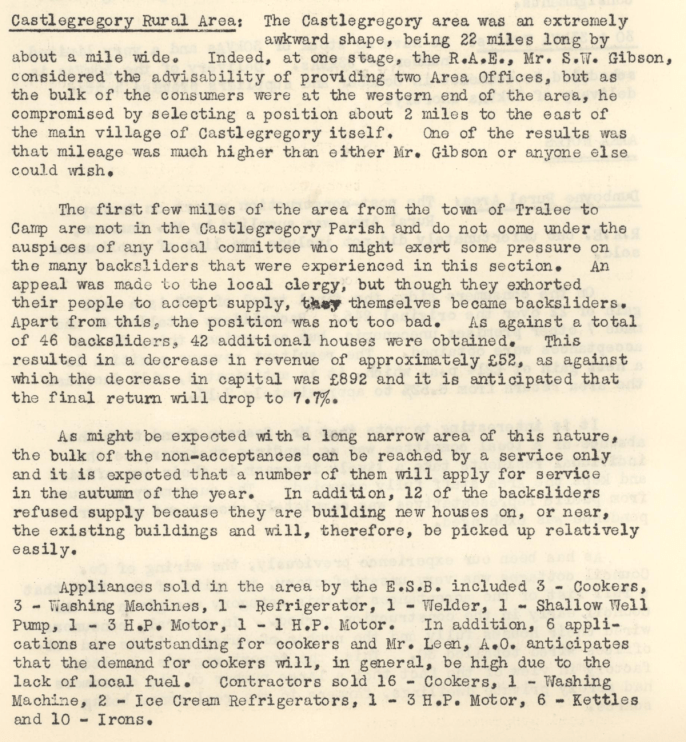 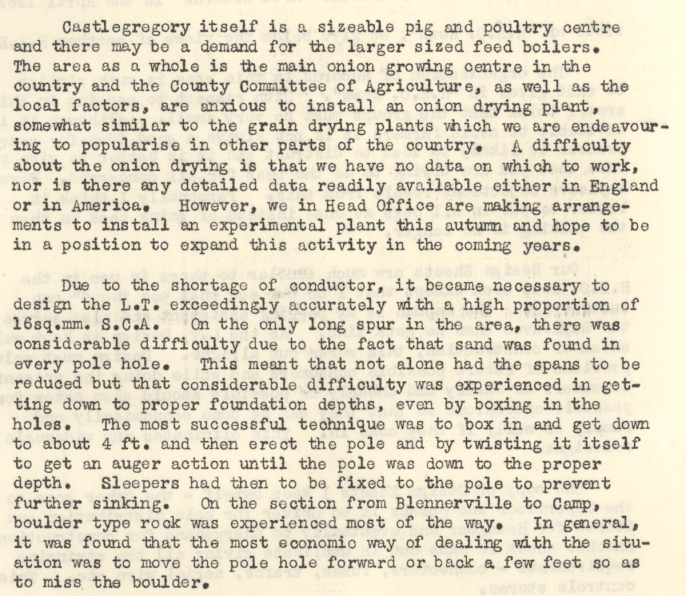 